© Детский сад № 88, г. Рыбинск© МУ ДПО «Информационно – образовательный Центр»,  г. РыбинскПроект «Волшебный мир инструментов»ЗаданиеАвторы составители: Пискарева Анастасия Алексеевна, воспитательИхионкова Ксения Валерьевна, музыкальный руководительг. Рыбинск2017 г.Карта дидактического ресурса… Цель: "Учить детей находить заданные силуэты путем наложения"Образовательная область: Познавательное развитие.Возраст детей: 4 годаВарианты:  Дети должны среди имеющихся картинок, найти соответствующую нужному силуэту и наложить картинку на тень.Дети должны найти картинки, которые соответствуют тенямДети должны среди имеющихся силуэтов, найти соответствующую нужной картинке и наложить тень на картинку.ИНСТРУКЦИЯ ДЛЯ ДЕТЕЙНа каждой карточку найди картинку, которая соответствует тени.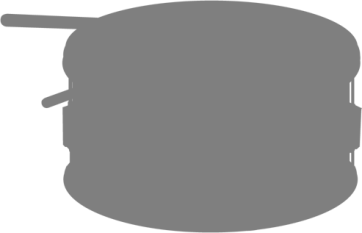 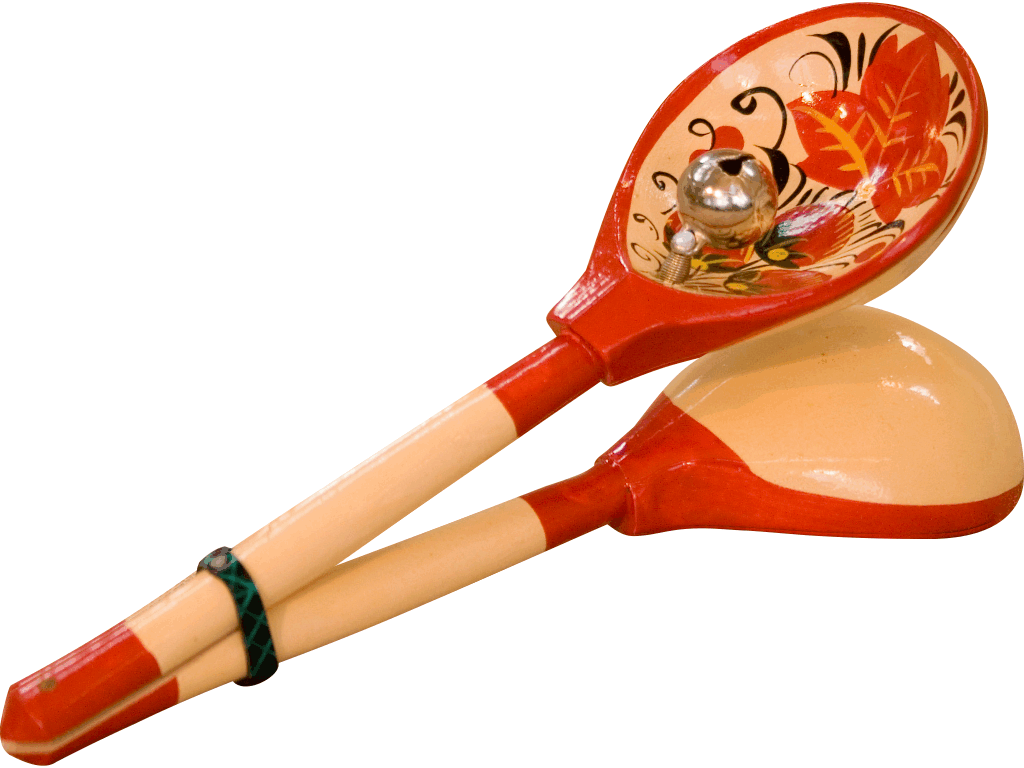 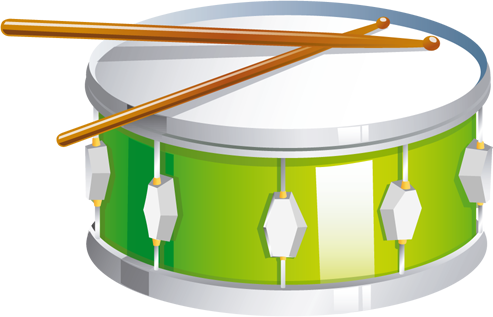 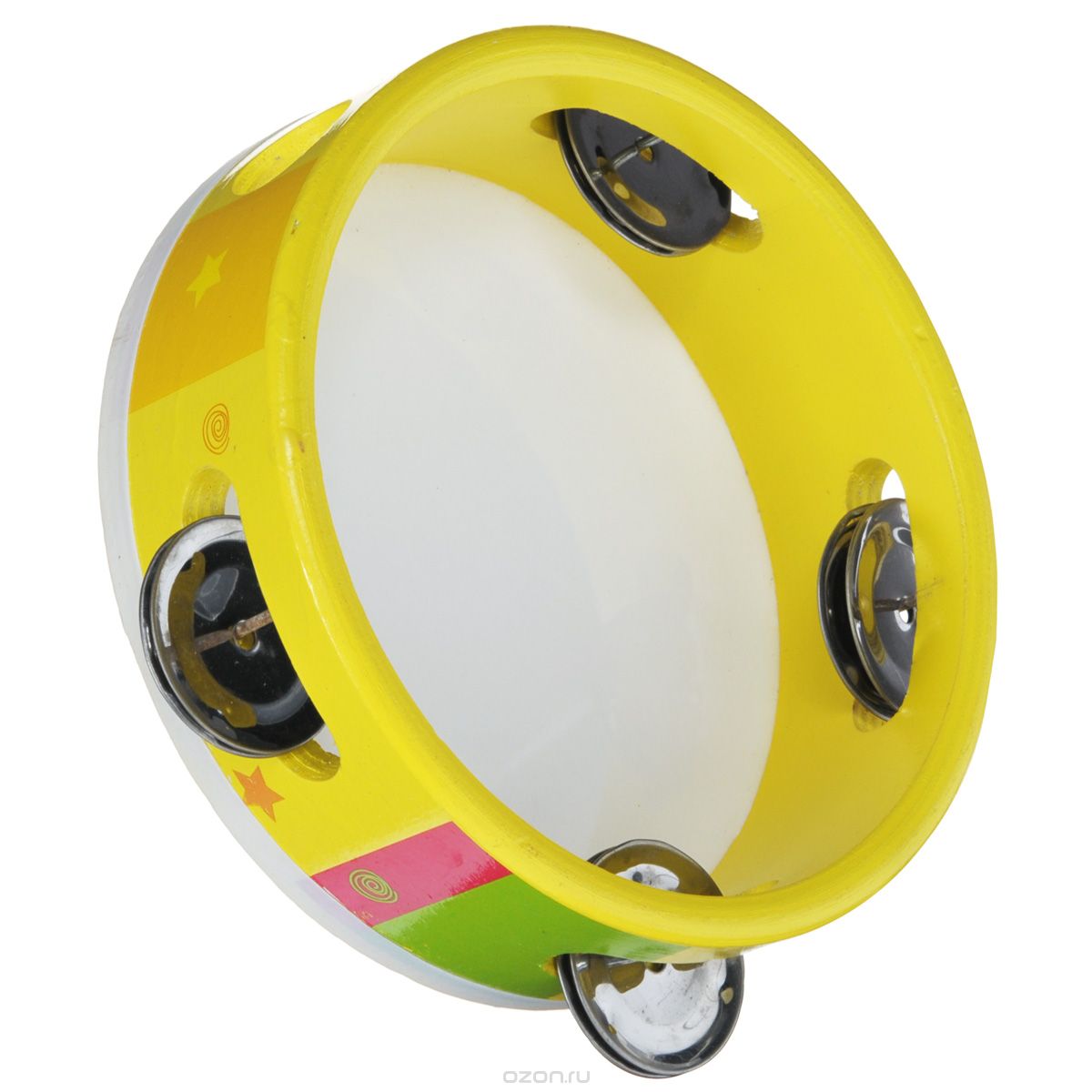 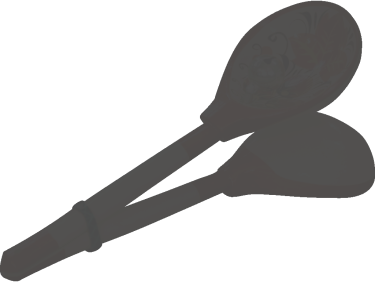 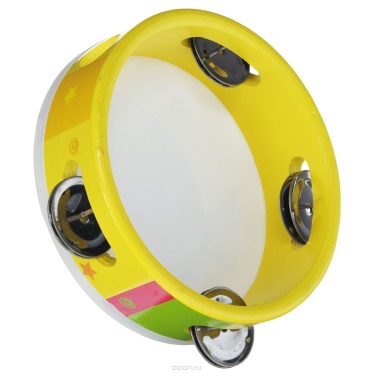 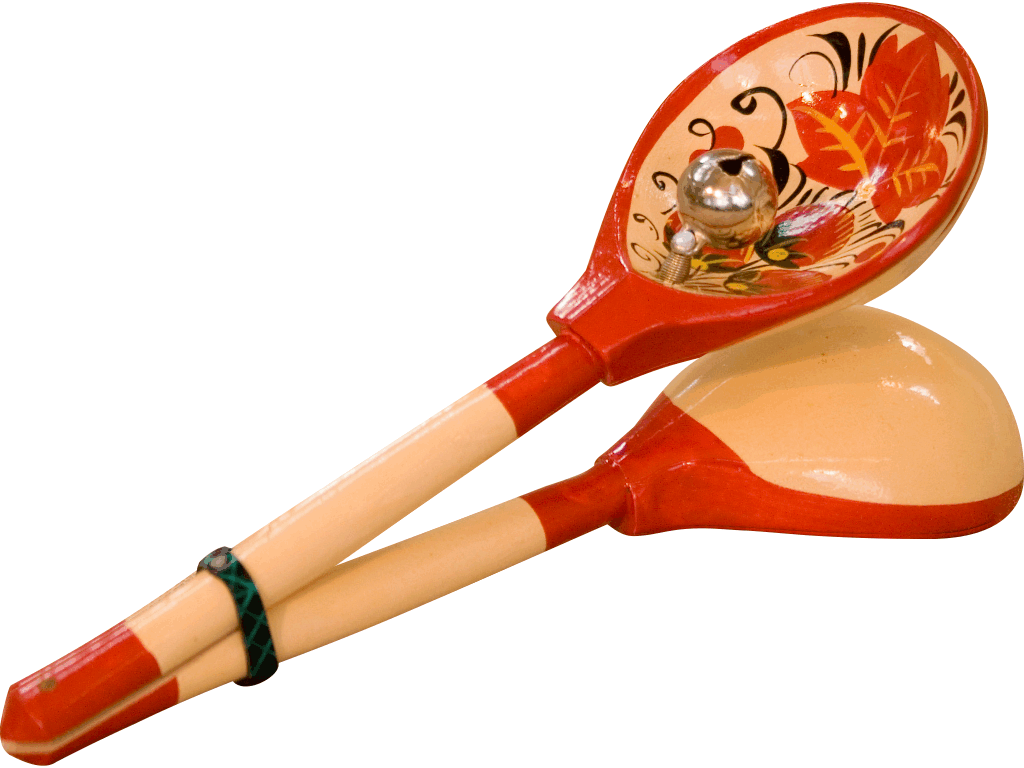 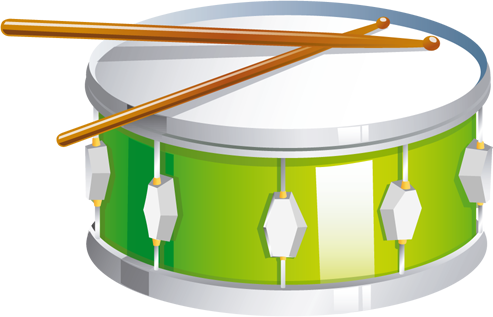 ИНСТРУКЦИЯ ДЛЯ ДЕТЕЙНайди картинки, которые соответствуют теням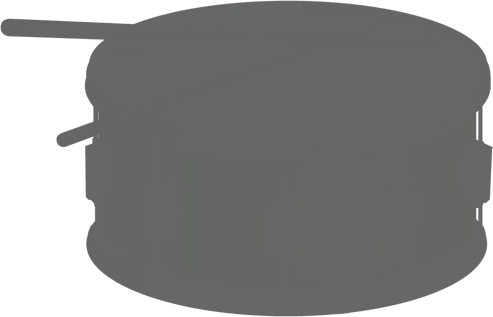 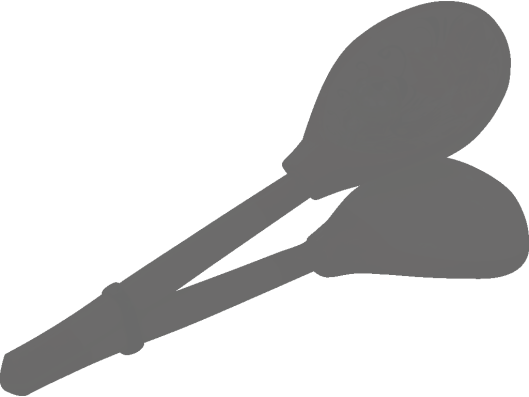 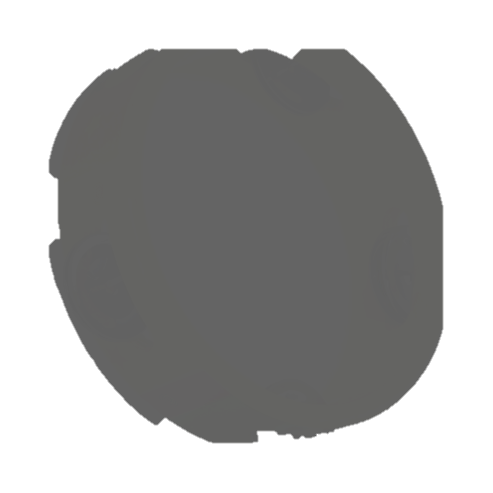 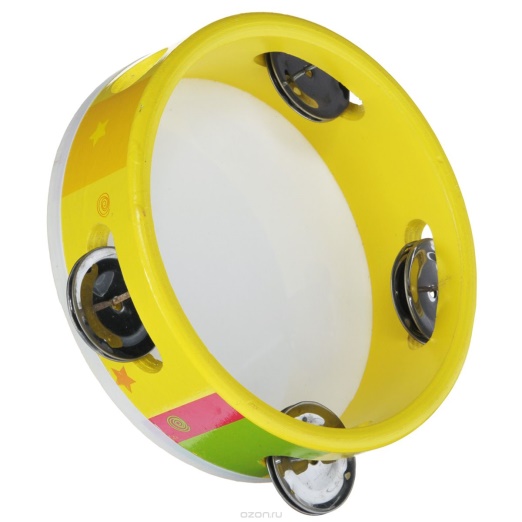 ИНСТРУКЦИЯ ДЛЯ ДЕТЕЙВ каждой карточке найди тень, которая соответствует картинке.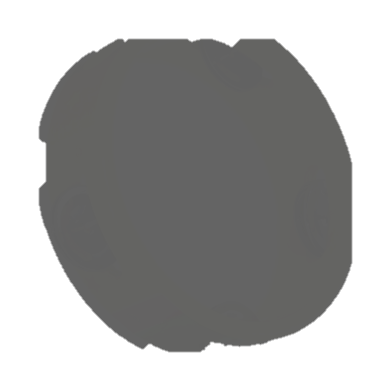 